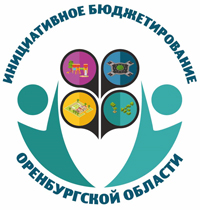 Инициативное бюджетированиеМеханизм финансовой поддержки местных инициатив и вовлечения населения в решении вопросов местного значения на конкурсной основе – инициативное бюджетирование – действует в Оренбургской области с 2017 года. В проекте участвуют сельские поселения и городские округа, имеющие в своем составе сельские населенные пункты. Таким образом, свои инициативы для решения местных вопросов может выдвигать все сельское население региона.На один проект из областного бюджета может быть выделено до 1,0 млн рублей при условии привлечения средств местных бюджетов, самих граждан, а также спонсоров.2019 году три сельских поселения Новоорского района приняли участие в инициативном бюджетировании: в поселке Гранитный произведен капитальный ремонт инженерной системы теплоснабжения в клубе, в селе Будамша отремонтирована кровля Дома культуры, селе Кумак отремонтирована крыша культурно-досугового центра. На 2020 год победителями признаны 4 проекта: в селах Можаровка и Чапаевка будут приобретены и установлены детские площадки, а в поселке Гранитный и в селе Караганка будет произведен капитальный ремонт кровли клуба и Дома культуры. В конкурсном отборе инициативного бюджетирования на 2021 год приняли участие 10 городских округов и 29 муниципальных районов области. На конкурсный отбор инициативных проектов на 2021 год было подано 203 заявки. После проверки всех документов были допущены 193.В результате конкурсного отбора право на получение средств областного бюджета получили и представители нашего района: Новоорский поссовет, Кумакский, Добровольский, Приреченский сельсоветы имеющие наибольшие значения итоговой оценки проекта.В 2021 году продолжиться конкурсный отбор в рамках инициативного бюджетирования на реализацию проектов в 2022 году. Заявки будут приниматься с 15 августа по 13 сентября 2021 года.Реализация практик инициативного бюджетирования позволит удовлетворить наиболее острые потребности населения, увеличить уровень вовлеченности жителей Новоорского района в процесс непосредственного участия в решении вопросов местного значения, а также повысить эффективность расходования средств областного и местного бюджетов. Просим жителей принять активное участие!!!